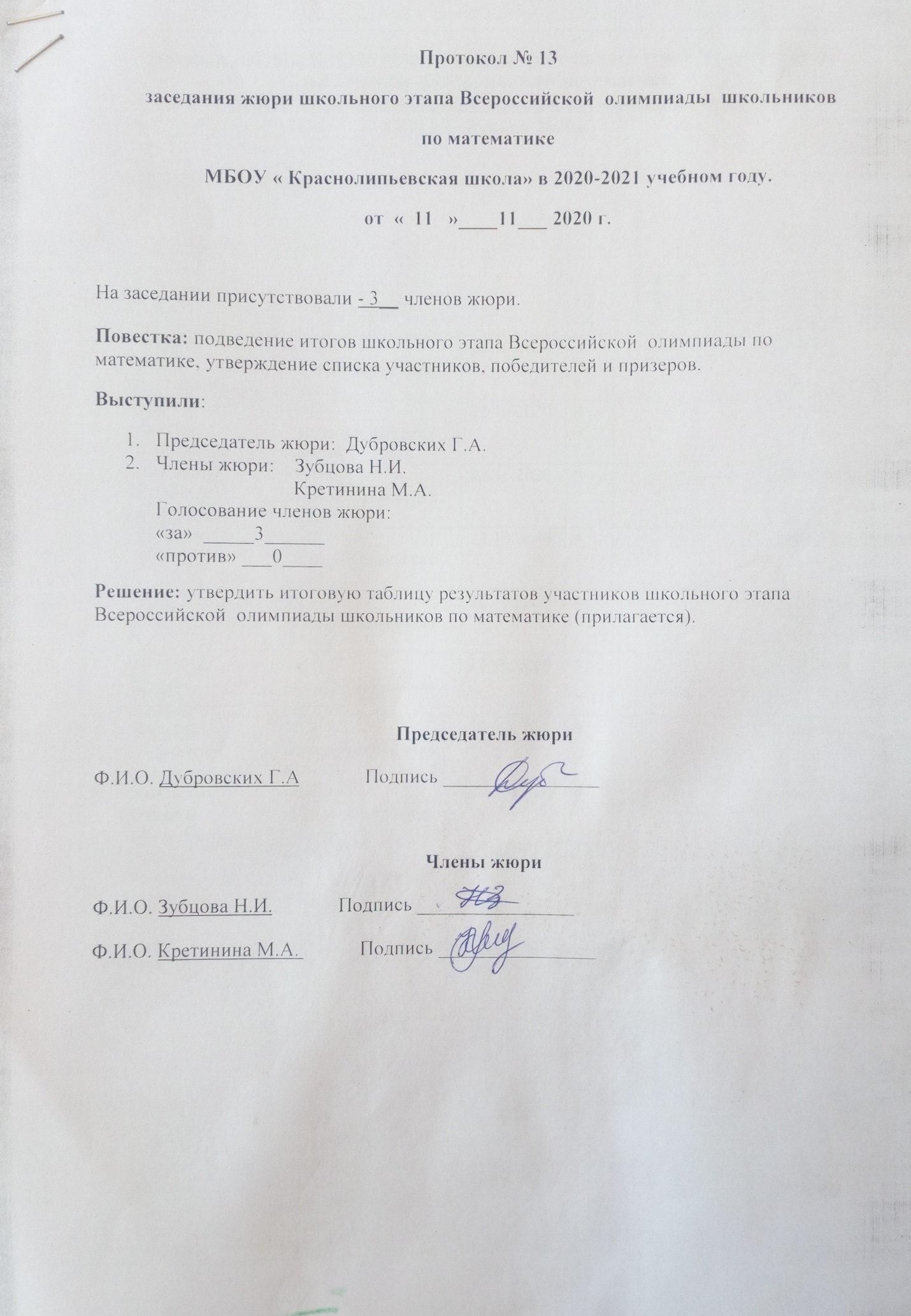 Итоговая таблица результатов участников школьного этапа Всероссийской  олимпиады школьников по математикеМБОУ «Краснолипьевская школа», которая проходила 20,21,22 октября 2020г.№ п/пФ.И.О.ОУДатаКлассМаксимальная суммабалловНабраннаясуммабалловПобедитель,призер,участник1ШевцовАртёмМихайловичь	МБОУ «Краснолипьевская школа»22.10.202043призер2КосолаповаВикторияСергеевна	МБОУ «Краснолипьевская школа»22.10.202042участник3ЧистяковаСофьяАлексеевнаМБОУ «Краснолипьевская школа»22.10.202042участник4Волков	ПавелНиколаевичМБОУ «Краснолипьевская школа»22.10.202042участник5Чулков	СергейВладимировичМБОУ «Краснолипьевская школа»22.10.202041участник6БугановаКсенияСергеевнаМБОУ «Краснолипьевская школа»22.10.202041участник7БельскаяАлександраВладимировна	МБОУ «Краснолипьевская школа»22.10.202041участник8БашмаковМатвейАлександровичМБОУ «Краснолипьевская школа»22.10.202040участник9ПсаревДаниилДенисовичМБОУ «Краснолипьевская школа»22.10.202040участник№ п/пФ.И.О.ОУДатаКлассМаксимальная суммабалловНабраннаясуммабалловПобедитель,призер,участник1Чулкова Вероника ВладимировнаМБОУ «Краснолипьевская школа»22.10.202052участник2Петьков Максим МаксимовичМБОУ «Краснолипьевская школа»22.10.202051участник3Гончаров Евгений АлександровичМБОУ «Краснолипьевская школа»22.10.202051участник4Меринов Артем СергеевичМБОУ «Краснолипьевская школа»22.10.202051участник5Васютина Кристина СергеевнаМБОУ «Краснолипьевская школа»22.10.202051участник6Михеева Анастасия АлександровнаМБОУ «Краснолипьевская школа»22.10.202050участник7Анохина Анна ВладимировнаМБОУ «Краснолипьевская школа»22.10.202050участник8Суровцев Александр НиколаевичМБОУ «Краснолипьевская школа»22.10.202050участник9Кирьячков Михаил ДенисовичМБОУ «Краснолипьевская школа»22.10.202050участник10Канищев Григорий ВикторовичМБОУ «Краснолипьевская школа»22.10.202050участник11Кретинин Иван ВладимировичМБОУ «Краснолипьевская школа»22.10.202050участник12Рожкова Ирина АндреевнаМБОУ «Краснолипьевская школа»22.10.202050участник13Андропова Анастасия ВладимировнаМБОУ «Краснолипьевская школа»22.10.202050участник№ п/пФ.И.О.ОУДатаКлассМаксимальная суммабалловНабраннаясуммабалловПобедитель,призер,участник1Беляева	Виктория	АлександровнаМБОУ «Краснолипьевская школа»22.10.202062участник2Кретинин	Иван	АлександровичМБОУ «Краснолипьевская школа»22.10.202061участник3ДавыдовМаксимВикторовичМБОУ «Краснолипьевская школа»22.10.202061участник4Петькова	София	МаксимовнаМБОУ «Краснолипьевская школа»22.10.202061участник5СамодуроваАнастасияАлексеевнаМБОУ «Краснолипьевская школа»22.10.202061участник6Попков Дмитрий АлексеевичМБОУ «Краснолипьевская школа»22.10.202061участник7Матыкин Даниил СергеевичМБОУ «Краснолипьевская школа»22.10.202061участник8Зубцов	ИванВалерьевичМБОУ «Краснолипьевская школа»22.10.202061участник9Чесноков	ДанилаАлексеевичМБОУ «Краснолипьевская школа»22.10.202061участник10КруцылякИльяАндреевичМБОУ «Краснолипьевская школа»22.10.202060участник11Кретинин Никита АнатольевичМБОУ «Краснолипьевская школа»22.10.202060участник12МакуловИсмаилШавкатовичМБОУ «Краснолипьевская школа»22.10.202060участник13Чередникова	АлинаВладимировнаМБОУ «Краснолипьевская школа»22.10.202060участник14Артиков	АртурАтабековичМБОУ «Краснолипьевская школа»22.10.202060участник15Захаров Эбуард ГригорьевичМБОУ «Краснолипьевская школа»22.10.20206	0участник№ п/пФ.И.О.ОУДатаКлассМаксимальная суммабалловНабраннаясуммабалловПобедитель,призер,участник1Попов	Артем	АлександровичМБОУ «Краснолипьевская школа»21.10.202072призер2Саввин	 Никита	ЮрьевичМБОУ «Краснолипьевская школа»21.10.202071участник3Бартенева	Варвара	АндреевнаМБОУ «Краснолипьевская школа»21.10.202071участник4Рожков	  Виктор	АндреевичМБОУ «Краснолипьевская школа»21.10.202070участник5Никитин	Артём	ДмитриевичМБОУ «Краснолипьевская школа»21.10.202070участник6Кокина	Анжела	ПавловнаМБОУ «Краснолипьевская школа»21.10.202070участник7Ушаков	Антон	АлексеевичМБОУ «Краснолипьевская школа»21.10.202070участник8Сорокин	Михаил	СергеевичМБОУ «Краснолипьевская школа»21.10.202070участник9Янгаев	Родион	ТохировичМБОУ «Краснолипьевская школа»21.10.202070участник№ п/пФ.И.О.ОУДатаКлассМаксимальная суммабалловНабраннаясуммабалловПобедитель,призер,участник1Асроров	Исмоил	ШарофовичМБОУ «Краснолипьевская школа»21.10.202081участник2Тумайкина	Валерия	АнатольевнаМБОУ «Краснолипьевская школа»21.10.202080участник3Лесников	Игорь	ВасильевичМБОУ «Краснолипьевская школа»21.10.202080участник4Николаев	Денис	ЮривичМБОУ «Краснолипьевская школа»21.10.202080участник5Крюков	Никита	НиколаевичМБОУ «Краснолипьевская школа»21.10.202080участник6Фазлиев	Абдурахмон	ФозиловичМБОУ «Краснолипьевская школа»21.10.202080участник№ п/пФ.И.О.ОУДатаКлассМаксимальная суммабалловНабраннаясуммабалловПобедитель,призер,участник1Бартенева	Алина	АлексеевнаМБОУ «Краснолипьевская школа»20.10.202090участник2Сушкова Снежана СергеевнаМБОУ «Краснолипьевская школа»20.10.202090участник3Шикунова	Елена	СергеевнаМБОУ «Краснолипьевская школа»20.10.202090участник4Брюхин	Максим	СтаниславовичМБОУ «Краснолипьевская школа»20.10.202090участник5Дерябин	Даниил	АлександровичМБОУ «Краснолипьевская школа»20.10.202090участник6Плохих	Татьяна	ВитальевнаМБОУ «Краснолипьевская школа»20.10.202090участник№ п/пФ.И.О.ОУДатаКлассМаксимальная суммабалловНабраннаясуммабалловПобедитель,призер,участник1Макулова	Руфина	ШавкатовнаМБОУ «Краснолипьевская школа»20.10.2020102участник2Иволгина	Елизавета	СергеевнаМБОУ «Краснолипьевская школа»20.10.2020102участник3Ковалева	Алина	ВасильевнаМБОУ «Краснолипьевская школа»20.10.2020101участник4Джаббаров	Собирджон	СалимовичМБОУ «Краснолипьевская школа»20.10.2020101участник5Аксенова	Карина	ИвановнаМБОУ «Краснолипьевская школа»20.10.2020100участник6Гончаров	Дмитрий	АлександровичМБОУ «Краснолипьевская школа»20.10.2020100участник7Лесникова	Юлия	СергеевнаМБОУ «Краснолипьевская школа»20.10.2020100участник8Рыжкова	Алина	АлексеевнаМБОУ «Краснолипьевская школа»20.10.2020100участник9Чистякова	Кристина	ВасильевнаМБОУ «Краснолипьевская школа»20.10.2020100участник10Турищев	Андрей	АлександровичМБОУ «Краснолипьевская школа»100участник№ п/пФ.И.О.ОУДатаКлассМаксимальная суммабалловНабраннаясуммабалловПобедитель,призер,участник1Саввин	Николай	СергеевичМБОУ «Краснолипьевская школа»20.10.2020112участник2Гришина	Мария	ЮрьевнаМБОУ «Краснолипьевская школа»20.10.2020112участник3Анохина	Екатерина	ИвановнаМБОУ «Краснолипьевская школа»20.10.2020112участник4Когтев	Николай	ИвановичМБОУ «Краснолипьевская школа»20.10.2020111участник5Мишина	Марина	ОлеговнаМБОУ «Краснолипьевская школа»20.10.2020111участник6Тумайкина Александра АнатольевнаМБОУ «Краснолипьевская школа»20.10.2020110участник7Кривотулова	Екатерина	СергеевнаМБОУ «Краснолипьевская школа»20.10.2020110участник